وزارة التربية والتعليم                                                             منطقة عجمان التعليمية                                                            اسم الطالب: ..............................                                                                                           الصف : ................. / ........                     الأساسي والثانوي                                                                               المادة        : اللغة العربيةاختبارتشخيصي لمادة اللغة العربية "الجزرالعربية في الخليج "اقرأ ثم أجب عما يأتي:ولقد تميزت جزر الخليج بأنها متقاربة ،وأنها غير بعيدة من أرض الخليج الأمِّ الممتدة في أعماق الجزيرة العربية ،فقد أراد الله لها أن تكون مراسي قريبة من مواطن الخير داخل البحر من جهة ،وقريبة أيضا من المجتمعات البشرية ،التي جعل الله تعالى جزءاكبيرا من مواردها مرتبطا بخيرات البحر من جهة أخرى . س1- استخرج من النص السابق ما يلي: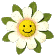 1- فعلا ماضيا ......................................................................................2- فعلا مضارعا .................................................................................3- حرفا ناسخا مع اسمه وخبره.................................................................4-اسما موصولا...................................................................................5- فعلا صحيحا وفعلا معتلا....................................................................6- ظرف مكان....................................................................................7- جارا ومجرورا................................................................................8- جمع مؤنث سالم...........................جمع تكسير.......................................9- كلمة تبدأ بلام شمسية......................وكلمة تبدأ بلام قمرية..........................10- نعتا ومنعوتا..................................................................................س2 – اعرب ما تحته خط...............................................................................................................................................................................س3- صحح الاخطاء الاملائية الواردة في الجملة الاتية:معلموا اللغة العربيت زرعو قيمن نبيلة في نفوس طلابهم .................................................................................................................................................................................................................انتهت الاسئلة